 Tahir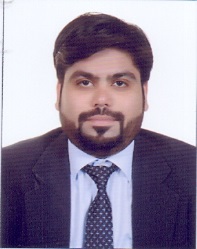 Nationality: PakistaniStatus: SingleD.O.B: 20th November 1992Email: tahir.381796@2freemail.com (Available in UAE, Dubai)To pursue a highly challenging and creative career with a bank, where I can apply my existing knowledge and creativity, acquire new skills it contributes it effectively to the organization.Excellent communication skillsKnowledge of accounting and accounting proceduresAccurate monthly closingsExtensive cash handling experiencePossess strong analytical and problem solving skills, with the ability to make well thought out decisions.Proficient in MS OfficeStrong computer networking and productivity software skillsOrganized and able to keep information confidentialDetailed-oriented and systematicExcellent time management and an ability to work to strict deadlinesVery strong team player or able to work aloneProfessional ExperienceCash OfficerHabib Bank Limited, Karachi, PakistanAugust 2016 - PresentProvide account services to customers by receiving deposits and loan payments, cashing checks, issuing saving withdrawals selling banker’s checks and saving bondsRecord transactions by logging banker’s checks and other special servicesReconcile cash drawer by proving cash transactions, counting and packaging currency and coins, maintaining supply of cash and currency  Manage ATM processes including proofing and replenishmentEnsure optimal level of customer services are provided to all customers coming to branchPerform regular research to resolve all customer issues efficientlyEnsure compliance to all internal security policies and procedures Assist to compile all new customer applications and information for opening new accountsMaintain friendly and professional customer interactions Maintain balancing with 100% rate of accuracyAccounts& Admin OfficerFahd Academy (Education Centre), Karachi, PakistanAugust 2013 – July 2016Managed payments collections from studentsAuthorized to issue check and official receiptsMaintained accounting ledgers by verifying and posting account transactionsMaintained historical records by filing documentsDisbursed petty cash by recording entry, verifying documentationPrepared income statement on a monthly basisProtects organization’s value by keeping information confidentialPrepared bank deposits and checked all the matters related to the banksDrafted aging report contacted client about receiptsCash and bank reconciliations with monthly analysisEducationMasters of Business Administration – Finance  2017Mohammad Ali Jinnah University, Karachi, PakistanBachelors of Commerce  2014University of Karachi, Karachi, PakistanEnglish Language courseAdvanced Excel & PeachtreeAt Habib Bank LimitedNew Cash Officer (NCO) Fair Treatment to Customer Gender DiversityAnti-Money LaunderingIntermediate ExcelAt Mohammad Ali Jinnah UniversityBuilding self-confidence How to make a great speech Writing Winning ResumeLeadership at Centre of Educational CultivationLove Pakistan Serve Pakistan at Fahd AcademyWhenever I have the time, I enjoy travelling and learning about different cultures. I also read magazines on a monthly basis to stay up to date on new developments.